$165,000.00LEPKE-OLSON1122 3RD AVE WEST, MOBRIDGEMOBRIDGE NWTS CO’S 2ND ADDN N32’ OF LOT 15 & LOT 16 BLOCK 16RECORD #6021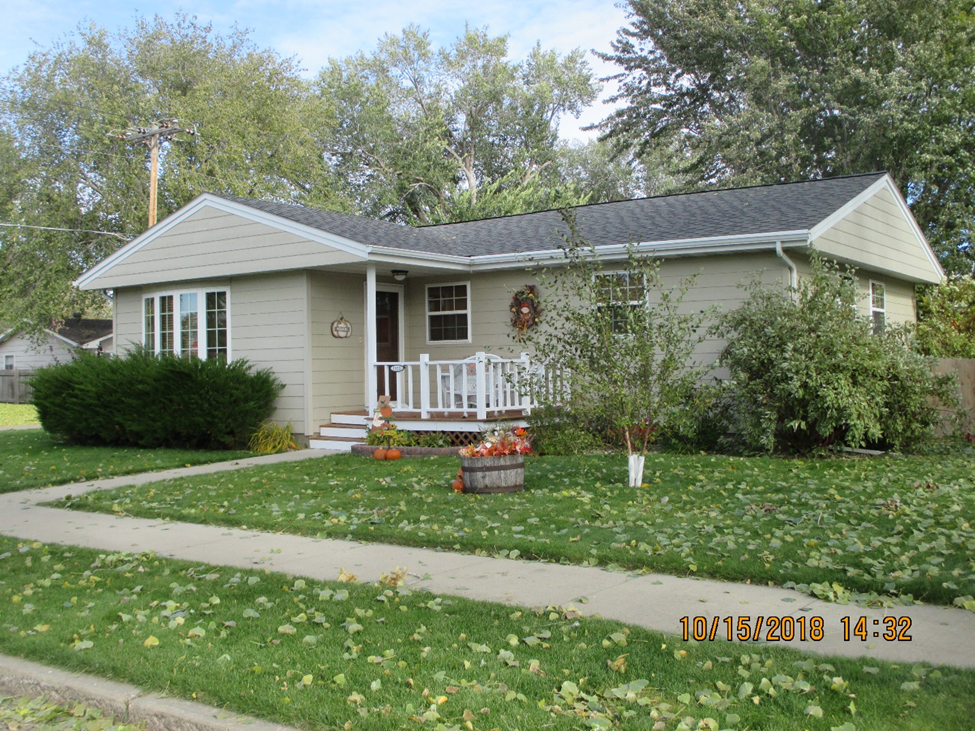 LOT SIZE 78’ X 140’                                                     TOTAL LIVING AREA 1040 SQ FTSINGLE FAMILY 1 STORY                                           3 BEDROOMS 1 ½ BATHSAVERAGE QUALITY & CONDITION                          BASEMENT 1040 SQ FTBUILT IN 1965                                                              900 SQ FT FIN. REC.2014; ROOF FAIR, WINDOWS GOOD                      DETACHED GARAGECEMENT BOARD SIDING, CENTRAL AIR                  SLAB PATIO 288 SQ FTEGRESS WINDOW SOUTH                                         WOOD DECK IN FRONT 88 SQ FT                            SOLD ON 8/3/18 FOR $165,000ASSESSED IN 2018 AT $125,770SOLD IN 2016 FOR $150,000; 1991 FOR $42,500ASSESSED IN 2016 AT $114,370; 2012 AT $55,040                     RECORD #6021